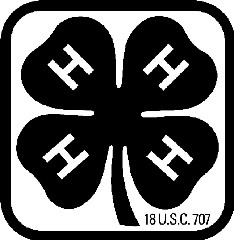 Listed below are the animals I still owned at the end of the project yearTotal cost (Box 1).Record of ExpensesMy feed record is (include feed grown on family farm):My other expenses (veterinarian, registration fees, bedding, insurance, show supplies and fees, interest, etc.) are:Record of IncomeTotal milk sales during the year were:During the year I sold the following animals:Total weight (Box 6)           Total value of animals sold(Box 7)Other income (premiums) I received:Financial Summary: Profit or Loss StatementIowa State University Extension and Outreach does not discriminate on the basis of age, disability, ethnicity, gender identity, genetic information, marital status, national origin, pregnancy, race, color, religion, sex, sexual orientation, socioeconomic status, or status as a U.S. veteran, or other protected classes. (Not all prohibited bases apply to all programs.) Inquiries regarding non-discrimination policies may be directed to the Diversity Advisor, 2150 Beardshear Hall, 515 Morrill Road, Ames, Iowa 50011, 515-294-1482, extdiversity@iastate.edu. All other inquiries may be directed to 800-262-3804.Linn County 4-HDAIRY PROJECT RECORD BOOK FORM4TH – 12TH GRADE RECORD BOOK FORMInstructions:  This worksheet should help you keep records of your 4-H market animal project.  Use a separate sheet for each kind of project—market beef, market hogs, and/or market lambs.  Instructions:  This worksheet should help you keep records of your 4-H market animal project.  Use a separate sheet for each kind of project—market beef, market hogs, and/or market lambs.  Date purchasedType of feed (milk, milk replacer, silages, pasture, hay, grain mix, or TMR)% DP1% CP2% ADF3$/lb. (Totalcost  pounds)PoundsTotal costTotal value of animals on hand(Box 2Total value of animals on hand(Box 2Total value of animals on hand(Box 2Total value of animals on hand(Box 2Total value of animals on hand(Box 2Total value of animals on hand(Box 2Total value of animals on hand(Box 2DateLbs.$/cwtValue (net value)DateLbs.$/cwt          Value (net value)$/cwt          Value (net value)Date soldDescription$/lb. (net sale final weight)Final weightAmount of check(net sale)Total ExpensesTotal IncomeValue of animals(From Box 1 on p. 1)Value of milk sales(From Box 5 on p. 3)at beginning+of my projectValue of animals sold(From Box 7 on p. 3)+Feed cost(From Box 3 on p. 2)+Value of animals(From Box 2 on p. 1)on hand at endOther expenses(From Box 4 on p. 2)+(Add numbers from Boxes 1, 3, 4)Other income(From Box 8 on p. 3)Total expenses(Box 9)=Total income(Box 10)=(Add numbers from Boxes 2, 5, 7, 8)Total expenses(Box 9)–Profit or Loss(Box 10 minus Box 9)=